Self-Instructional Annual Training Questionnaire 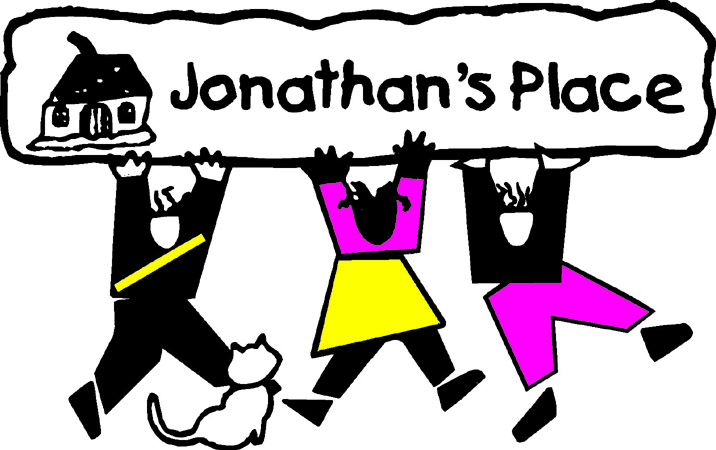 Subject:  Movie:  I Am SamEligible Hours:  3 Name:	_____________________________________________________Date Submitted:	__________________________________Explain your initial reaction to Sam raising Lucy.Explain your feelings and thoughts with the Judge’s initial decision to remove Lucy. Why does Lucy think it’s all her fault?  Do you think Lucy really means/believes this?What do you think about the court-appointed psychologist’s ability to question and interview Sam?  Do you think Sam understood the psychologist’s line of questioning?  Was the psychologist at “Sam’s level” and why or why not is this important?What do you think of Annie’s testimony for the defense?  Please explain. How did knowing Sam impact Rita and her relationship with her son?What was significant about the picture that Lucy drew?  What did her picture indicate?What does the impact of being in foster care have on Lucy, especially with the feelings she has for her dad?Explain the feelings of Lucy’s foster mom.  Why does she feel this way?Discuss the foster mom’s reaction when Sam returns Lucy, after she ran away to Sam’s house …more specifically when the foster mom states, “Give us back our daughter!”  Do you believe this was an appropriate response?  Have Sam’s parental rights been terminated yet?  Should have this influenced the reaction of the foster mother?  Why or why not?